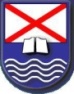                 UTPCOLEGIO AUSTRALENCUESTA SOBRE CLASES DE RELIGIÓNEstimados Sres. Padres y Apoderados:Indique el nombre completo y curso de su hijo (a) y/o pupilo (a), que matriculará en este establecimiento educacional:NOMBRE: _______________________________________________________________________CURSO: _________________________________________________________________________1.- Este establecimiento impartirá 02 hrs. Semanales de clases de religión dentro del horario lectivo.2.- Marque con una X su preferencia para las clases de Religión:Nombre del Apoderado  o Tutor: _____________________________________________________Firma: __________________________________________________________________________(Entregar esta encuesta al Profesor(a) Jefe)Esta encuesta se realiza según lo dispuesto en el Decreto Supremo N° 924/1983 de Educación, que estipula que en todos los establecimientos educacionales del país deberá ofrecerse clases de religión con carácter de optativa para los alumnos y sus familias.Fecha: __________________________________________________________________________PROPUESTASPREFERENCIASOpto por clases de Religión CatólicaOpto por clases de Religión EvangélicaOpto por otra Religión con programas aprobados. Señale cuál. No opto por clases de Religión